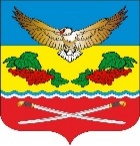 РОСТОВСКАЯ ОБЛАСТЬЦИМЛЯНСКИЙ РАЙОНМУНИЦИПАЛЬНОЕ ОБРАЗОВАНИЕ«КАЛИНИНСКОЕ СЕЛЬСКОЕ ПОСЕЛЕНИЕ»СОБРАНИЕ ДЕПУТАТОВКАЛИНИНСКОГО СЕЛЬСКОГО ПОСЕЛЕНИЯРЕШЕНИЕ07.04.2021                                         №  102                               ст. КалининскаяВ  целях приведения Устава муниципального образования «Калининское сельское поселение» в соответствие с федеральным и областным законодательством, в  соответствии со статьей 44 Федерального закона от 6 октября 2003 года   № 131-ФЗ «Об общих принципах организации местного самоуправления в Российской Федерации», статьей 25 Устава муниципального образования «Калининское сельское поселение» Собрание депутатов Калининского сельского поселенияРЕШИЛО:    1.  Внести в Устав муниципального образования «Калининское сельское поселение» следующие изменения:1) Пункт 5 статьи 1 изложить в новой редакции:  5. В случаях, предусмотренных Федеральным законом «Об общих принципах организации местного самоуправления в Российской Федерации», областным законом по вопросам введения и использования средств самообложения граждан, а также изменения границ Калининского сельского поселения, влекущего отнесение территории населенного пункта, входящего в его состав, к территории другого поселения, в указанном населенном пункте (либо части его территории) проводится сход граждан.Сход граждан, предусмотренный настоящим пунктом, правомочен при участии в нем более половины обладающих избирательным правом жителей населенного пункта (либо части его территории). В случае, если в населенном пункте отсутствует возможность одновременного совместного присутствия более половины обладающих избирательным правом жителей данного населенного пункта, сход граждан проводится поэтапно в срок, не превышающий одного месяца со дня принятия решения о проведении схода граждан. При этом лица, ранее принявшие участие в сходе граждан, на последующих этапах участия в голосовании не принимают. Решение схода граждан считается принятым, если за него проголосовало более половины участников схода граждан.2) Пункт 1 статьи 3 дополнить подпунктом 17:17) предоставление сотруднику, замещающему должность участкового уполномоченного полиции, и членам его семьи жилого помещения на период замещения сотрудником указанной должности.         3) Пункт 12 статьи 12 дополнить подпунктом 7:7)  обсуждение инициативного проекта и принятие решения по вопросу о его одобрении.4) Статью 12 дополнить пунктом 15, последующую нумерацию пунктов изменить:15. Органы территориального общественного самоуправления могут выдвигать инициативный проект в качестве инициаторов проекта.5) Пункт 6 статьи 13 дополнить подпунктом 5, последующую нумерацию подпунктов изменить:5) вправе выступать с инициативой о внесении инициативного проекта по вопросам, имеющим приоритетное значение для жителей сельского населенного пункта; 6)  Пункт 1 статьи 15 изложить в новой редакции:1. Для обсуждения вопросов местного значения, информирования населения о деятельности органов местного самоуправления и должностных лиц местного самоуправления, обсуждения вопросов внесения инициативных проектов и их рассмотрения, осуществления территориального общественного самоуправления на части территории Калининского сельского поселения могут проводиться собрания граждан.       7) Пункт 2 статьи 15 дополнить абзацем четвертым: В собрании граждан по вопросам внесения инициативных проектов и их рассмотрения вправе принимать участие жители соответствующей территории, достигшие шестнадцатилетнего возраста. Порядок назначения и проведения собрания граждан в целях рассмотрения и обсуждения вопросов внесения инициативных проектов определяется решением Собрания депутатов Калининского сельского поселения.       8) Пункт 2 статьи 17 дополнить абзацем вторым:       В  опросе граждан по вопросу выявления мнения граждан о поддержке инициативного проекта вправе участвовать жители Калининского сельского поселения или его части, в которых предлагается реализовать инициативный проект, достигшие шестнадцатилетнего возраста.       9) Пункт 3 статьи 17 дополнить подпунктом:        3) жители Калининского сельского поселения или его части, в которых предлагается реализовать инициативный проект, достигших шестнадцатилетнего возраста, - для выявления мнения граждан о поддержке данного инициативного проекта.      10) Пункт 4 статьи 17 дополнить абзацем вторым:      Для проведения опроса граждан может использоваться официальный сайт Калининского сельского поселения в информационно-телекоммуникационной сети «Интернет».             11) Пункт 5 статьи 17 дополнить подпунктом 6:      6) порядок идентификации участников опроса в случае проведения опроса граждан с использованием официального сайта Калининского сельского поселения в информационно-телекоммуникационной сети «Интернет».          12) Подпункт 1 пункта 8 статьи 17 изложить в новой редакции:       1) за счет средств бюджета Калининского сельского поселения - при проведении опроса по инициативе органов местного самоуправления или жителей Калининского сельского поселения.13) Пункт 1 статьи 43 изложить в новой редакции:1. Для осуществления депутатской деятельности депутату  Собрания депутатов Калининского сельского поселения гарантируется освобождение от выполнения производственных или служебных обязанностей с сохранением за ним места работы (должности) на период, продолжительность которого составляет  шесть рабочих дней в месяц.14) Пункт 4 статьи 51 дополнить подпунктом 3:3) проектов нормативных правовых актов, разработанных в целях ликвидации чрезвычайных ситуаций природного и техногенного характера на период действия режимов чрезвычайных ситуаций.    2. Настоящее решение вступает в силу со дня его официального обнародования.Председатель Собрания депутатов – глава Калининского сельского поселения                                          Н.Н. КапкановО внесении изменений и дополнений в Устав муниципального образования «Калининское сельское поселение»